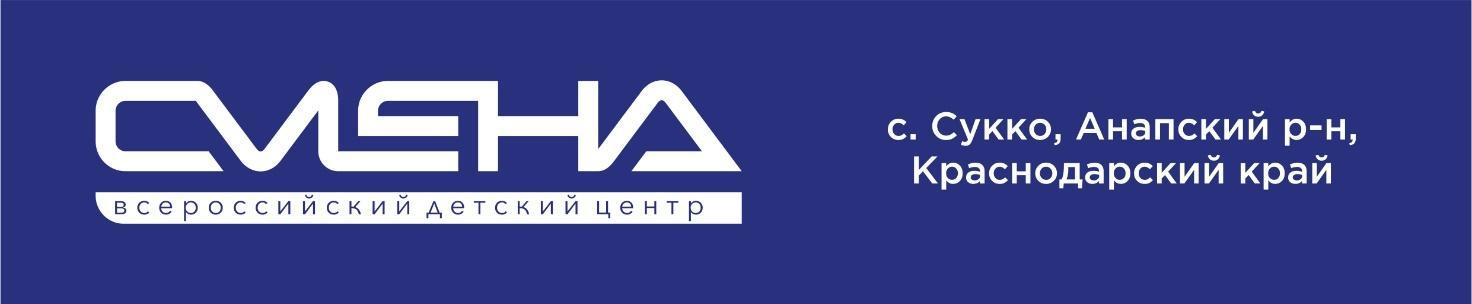 ПРЕСС-РЕЛИЗ06.02.2023 г.В «Смене» стартовал Год педагога и наставникаСвыше 16 000 школьников и студентов России станут участниками тематических смен и мероприятий, посвященных Году педагога и наставника во Всероссийском детском центре «Смена».  Во Всероссийском детском центре дан старт Году педагога и наставника. При поддержке Министерства просвещения России в «Смене» в течение всего сезона будут проходить мероприятия, направленные на повышение престижа профессии учителя, в том числе тематические программы и фестивали, участниками которых станут свыше 16 000 школьников и студентов из всех регионов России.«Исторически сложилось, что «Смена» знакомит детей с профессиями, которые более всего необходимы нашей стране. Особое место среди них занимает профессия учителя. В нашем кластере универсальных педагогических компетенций «Педагог России» мы мотивируем детей на выбор профессионального пути, связанного с педагогикой, работаем с учителями школ, воспитателями детских лагерей.  Для нас 2023 год - возможность усилить профориентационную работу и вовлечь в ее орбиту еще больше детей и взрослых.  Мы запланировали педагогические смены и фестивали, деловые мероприятия, открытие палаточного лагеря, в который будут приезжать студенты педагогических колледжей, а в рамках Всероссийского форума «Большие смыслы» организуем отдельный трек, посвященный Году педагога и наставника», – отметил директор ВДЦ «Смена» Игорь Журавлев. Поздравить сменовцев со стартом тематического года приехала победитель профессионального конкурса «Учитель года Кубани-2022», преподаватель математики гимназии  № 23 города Краснодара Екатерина Щербакова: «Говорят, что среда – третий учитель. Вам повезло попасть в прекрасную среду, где, я уверена, за две недели вы станете лучше, поймете себя, будете развиваться, расти, совершенствовать свои умения, познавать новое, дружить. Поздравляю вас с наступившим Годом педагога и наставника. Уверена, что он принесет вам множество замечательных открытий». Уже с февраля в «Смене» стартует авторский образовательный проект «Педагог России», на котором дети будут знакомиться с традициями отечественной педагогики. В марте детский центр встретит участников Первого Всероссийского фестиваля «Педагог России», который объединит школьников и студентов педагогических колледжей. Ученики пятых классов под руководством наставников из СПО создадут проекты, посвященные внеурочной деятельности  и активной социализации сверстников. Оба проекта  реализуются кластером универсальных педагогических компетенций ВДЦ «Смена».В 2023 году «Смена» продолжит проводить курсы повышения квалификации по организации воспитательной работы для кураторов техникумов и колледжей в рамках федерального проекта «Профессионалитет». Обучение будет проходить в дистанционном и очном формате. Общее количество слушателей составит свыше 10 000 человек. В июне на базе Центра инновационных педагогических технологий ВДЦ «Смена» в селе Текос (Краснодарский край, МО город-курорт Геленджик) откроется палаточный лагерь для студентов педагогических колледжей. Более 200 будущих педагогов станут участниками слета «#ПЕДКОМПАС». Осенью в детском центре пройдет X Всероссийский форум студенческих педагогических отрядов (СПО), который соберет вожатых со всей страны. В его рамках определят лучший СПО России. При поддержке Росдетцентра в октябре в «Смене» пройдет Всероссийский кубок педагогических отрядов «Огонек». Студенты продемонстрируют опыт работы с детьми на чемпионате по профессиональному мастерству. Также в октябре «Смена» традиционно проведет главное событие сферы детского отдыха и оздоровления России - Форум “Большие смыслы - 2023”. В очном формате он соберет 1000 представителей федеральных и региональных ведомств, директоров лагерей, педагогов, вожатых и воспитателей. Трек, посвященный Году педагога и наставника, станет одним из основных направлений работы Форума. 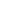 ФГБОУ ВДЦ «Смена» – круглогодичный детский центр, расположенный в с. Сукко Анапского района Краснодарского края. Он включает в себя 4 детских образовательных лагеря («Лидер», «Профи», «Арт», «ПрофессиУМ»), на базе которых реализуется более 80 образовательных программ. В течение года в Центре проходит 16 смен, их участниками становятся свыше 16 000 ребят из всех регионов России. Профориентация, развитие soft skills, «умный отдых» детей, формирование успешной жизненной навигации – основные направления работы «Смены». С 2017 года здесь действует единственный в стране Всероссийский учебно-тренировочный центр профессионального мастерства и популяризации рабочих профессий, созданный по поручению Президента РФ. Учредителями ВДЦ «Смена» являются Правительство РФ, Министерство Просвещения РФ. Дополнительную информацию можно получить в пресс-службе ВДЦ «Смена»: +7 (86133) 93 - 520, (доб. 246), press@smena.org. Официальный сайт: смена.дети.
